Danske Handicaporganisationer – Odense
v. formand Birthe Malling           
Telefon: 40 34 35 27, E-mail: malling@post.tdcadsl.dk https://handicap.dk/lokalafdelinger/syddanmark/dh-odense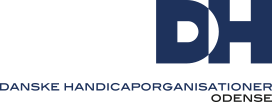  ReferatFU - mødeMandag, den 21. november 2022 kl. 18.15DH Odenses lokale i Seniorhuset i Odense. Mødedeltagere: Birthe Malling (Muskelsvindfonden), Nina Breilich (UlykkesPatient- og PolioForeningen), Birthe Bjerre (UlykkesPatient- og PolioForeningen), Annelis Juhl Iskov (Landsforeningen Autisme), Lene Borgaard Kruse-Nielsen (CP-Danmark) og Rene Hass Henriksen (Scleroseforeningen).Afbud: Keld Nielsen (Dansk Blindesamfund)Dagsordenen blev godkendt.Godkendelse af referater:		Referatet af FU mødet den 3. oktober 2022 blev godkendt.  	Orientering fra Formanden.		Der har været et kursus i brug af facebook i DH regi, med deltagelse fra DH Odense.Der er planlagt et fokusgruppeinterview, der har til formål at få jeres input for at kvalificere de foreløbige formulerede indsatser. Det skal skabe grundlag for mere lokal deltagelse de kommende år.Hvis jobcentrene medlægges, vil det give problemer for mennesker med handicap – det vil være vanskeligt for mennesker med handicap at få hjælp til at finde et job4.	Regnskab og budget:Vores likvidbeholdning er på kr. 31.400, hvilket skulle være nok til at dække julemiddagen og driftsomkostninger indtil primo april, hvor vi kan forvente at modtage en ny bevilling fra DH.Det udarbejdede budget udkast blev gennemgået og justeret, så det passede til de forventede aktiviteter.Udgifterne til tilgængelighedsudvalget bør øges til kr. 700.	Der er flere medlemmer af udvalget – derfor denne stigning.Der bør budgetteres med kr. 7.000 til afskedsreception.	Reception for den afgående formand i seniorhuset.Kontoen møde- & rejseudgifter kunne man godt tænke sig skilt ad, således der var en konto til mødeudgifter og en konto til rejseudgifter. De samlede udgifter på den fælles konto har de seneste år været svingende, hvorfor det vil være godt hvis vi kan se hvad vi bruger til møder og hvad vi bruger til rejseudgifter.Det gennemarbejdede budget viser, at vi har behov for at søge om kr. 40.000.Birthe Bjerre retter og udsender et nyt budgetforslag.5.	Årshjul 2022/2023:Kommende møder:	23. januar 2023, FU møde – gennemgang af beretning	30. januar 2023, besøge Det Hjælpsomme Hjem	6. marts 2023, FU møde	18. marts 2023, Årsmøde	20. april 2023, afskedsreceptionPunkter til drøftelse:Redigering/fornyelse af folder for DH Odense.Rene Hass Henriksen har udarbejdet et udkast til en folder anno 2023.Fejl og mangler blev rettet, således at vi snart kan trykke den.Annelis Juhl Iskov: Vi kunne måske henvende os til DH centralt for at få hjælp til at udarbejde en spændende folder. Vi kunne ligeledes søge DH centralt om hjælp til en større synlighed. Handicaprådet.Eventuelt punkter til næste møde i handicaprådet.Handicapparkerings pladsers tidsbegrænsning på 1 timeTilgængeligheden hos læger.Elevatorerne i Odense banegårdscenterFU har før været forbi emnerne; men de skal behandles i Handicaprådet igen, hvis der skal ske forbedringer for mennesker med handicap.Handicap konventionerne skal overholdes i Odense Kommune også af private entreprenør.Evaluering af mødet med handicaprådet plus DH FU		Emnet blev ikke behandlet på dette møde – der henvises til punkt 7 i referatet fra Samarbejdsmøde mellem handicaprådets FU og DH FU.Julemiddag for bestyrelsen, den 5. december:Invitation er udsendt og mange har tilmeldt sig.Menuen er bestilt og bliver leveret.Flere skal møde kl. 17 for at hjælpe med anretningen og borddækningen.Planlægning af besøg på Det Hjælpsomme Hjem, den 30. januar 2023.Der udarbejdet en god invitation, som er udsendt til alle relevante.Der er begrænset plads i Det Hjælpsomme Hjem, hvorfor vi bliver delt i to grupper.Seniorhus:Nyt fra Seniorhuset ved Nina Breilich.Der kommer en ny bestyrelsesstruktur, hvor der kun er 9 medlemmer i bestyrelsen.Hvis man har en konto i Seniorhuset kan vi leje lokaler til møder.Hvis DH mister sin plads i bestyrelsen, skal det sikres at vores aftale med Seniorhuset ikke forringes.Der er varslet prisstigninger i Cafeen, det er inflationen der gøre det nødvendigt med prisstigninger.Lokale priserne stiger ikke endnu!Der vil i fremtiden være husmøder for alle de organisationer, der bruger seniorhuset.Hvis ikke DH er repræsenteret i bestyrelsen, skal vi sikre at vores synspunkter komme til bestyrelses kendskab – vi må indgå nogle alliancer, som bringer vores synspunkter frem i bestyrelsen.Bordet rundt.		Lene Borgaard Kruse-Nielsen:			CP Danmark har fået nogle økonomiske midler fra DH. De midler har gjort det muligt at arrangere et foredrag med TeamTvilling på Nordfyns Gymnasium, den 26. marts 2023.		Annelis Juhl Iskov:			Bliver ikke informeret om begivenheder i baglandet. Det er nyt vi er repræsenteret i Handicaprådet og i DH’s FU. Vi skal i landsforeningen Autisme opprioritere informationen mellem foreningen og mig, så vi kan få noget mere ud af det.		Nina Breilich:			Der er mange opgaver på tilgængeligheds området, der kan fylde arbejdsprogrammet til næste år, blandt andet:Sidevejs udmunding kan være udfordring for synshandicappede – det kan være svært at orienterer sig.I Bolbro er der laver nogle op- og nedkørsler ved nogle vejkryds. De omtalte op- og nedkørsler er gode for kørestole – de er nemme for kørestole at køre op og ned da.Den kære Letbane undersøges i januar for tilgængelighed. Der er flere der har informeret om, at flere stationer er en stor prøvelse for mennesker med synshandicap. Det er vanskeligt for mennesker med synshandicap at orienterer sig på flere stationer og komme den rigtige vej efter afstigning af toget.				Birthe Malling:			Opmærksomheden henledes på, at fra den 1. marts 2023 er det ikke muligt at bruge rådigheds timer om dagen.Eventuelt	Intet at bemærke